Nomination FormYour Name: ___________________________________________Name of Nominee (Full Name): ___________________________Please circle the status of Nominee:Student		Faculty/Staff		Community MemberThis form should be turned in with the following information about how the nominee is deserving of this award:1. Explain briefly how this person has portrayed outstanding    Pitt State spirit. 2. Explain how the nominee dedicates time and effort to the    betterment of Pitt State.Please attach additional typed sheets along with this cover page. Nomination should not exceed 3 pages in length.Nomination forms are due by April 5, 2017 at 4:30pm in the Student Government Office or by email at sga_pr@pittstate.edu.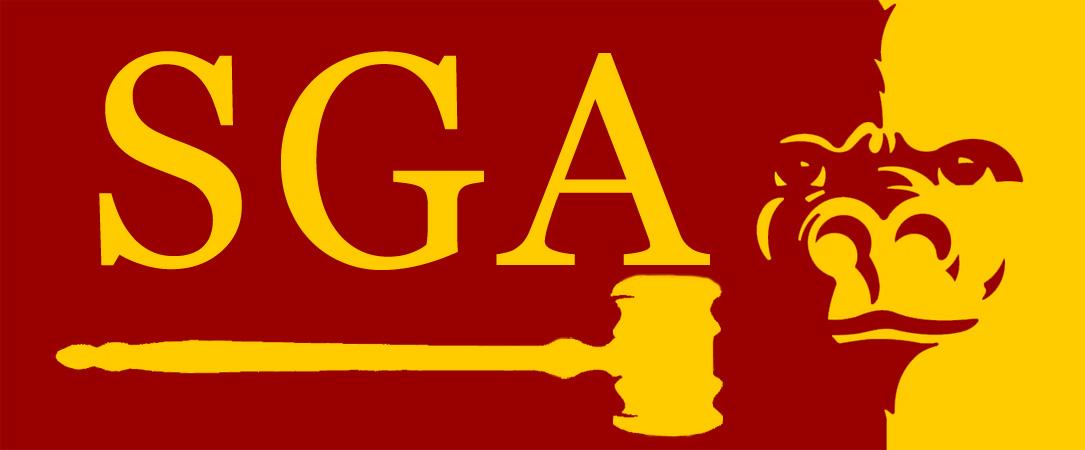 